ОвощеводствоВьютнова, О. М. История и распространение культуры цикория / О. М. Вьютнова // Овощи России. – 2016. – № 1(30). – С. 52-53.Инновационная специфическая продукция: органические ростки (Microgreens) и сеянцы (Baby leafs) / М. И. Иванова [и др.] // Овощи России. – 2016. – № 1(30). – С. 29-33.Подлесная, Л. Готовим грунт для рассады / Л. Подлесная // Приусадебное хозяйство. - 2015. - № 12. - С. 32-33.О выборе грунта для выращивания рассады.Корнеплоды (овощные)Сортоизучение топинамбура в условиях подтаежной зоны западной Сибири / В. В. Христич [и др.] // Вестник Омского гос. аграрного ун-та. –2015. – № 4(20). – С. 19-23. Топинамбур - одна из перспективных культур с уникальным биохимическим составом. Рассмотрена возможность выращивания культуры в условиях Сибири, влияние погодных условий на урожайность и качество продукции. Выявлены особенности роста и развития топинамбура различных сортов в условиях подтаежной зоны Западной Сибири. По урожайности клубней (367-648 ц/га) выделены перспективные сорта топинамбура - Гибрид Н. Пасько 12/31, Blanc precoce, Гигант, Киевский красный, Омский белый, Сиреники 2. Одним из показателей ценности сорта является его химический состав. У топинамбура особый интерес вызывает содержание в зеленой массе и клубнях сахара и инулина. По содержанию сахара и инулина значительно выделились три сорта топинамбура: Отборная форма № 10/2001, Омский белый, Скороспелка (6,89-8,84% сахара и 6,20-7,95% инулина). Наименее ценными по содержанию инулина и сахара в погодных условиях 2015 г. оказались сорта Диетический, Выльгортский, Омский красный - 1,86-2,90 и 2,06-3,20% соответственно. Изменение химического состава клубнеплодов топинамбура в процессе длительного хранения / Гудковский В. А. [и др.] // Вестник Мичуринского гос. аграрного ун-та. – 2015. – № 4. – С. 6-11.Королева, Ю. С. Влияние удобрений и сроков использования посадок на продуктивность топинамбура в Верхневолжье / Ю. С. Королева // Овощи России. – 2016. – № 1(30). – С. 54-59.Пчелкин, В. В. Режим орошения моркови на дерново-подзолистых почвах водораздельных территорий Московской области / В. В. Пчелкин, С. О. Владимиров // Природообустройство. – 2015. – № 5. – С. 78-82.Марьина-Чермных, О. Г. Эффективность нового способа посева и предпосевной обработки семян редиса / Марьина-Чермных О. Г., М. А. Евдокимова //Вестник Марийского гос. ун-та. Серия: Сельскохозяйственные науки. Экономические науки. – 2015. – Т. 4. №4. – С. 37-42.В статье рассмотрен вопрос о разнонаправленном действии способов посева и обработки семян редиса раствором клея (картофельный крахмал), биостимулятором Корневин и микроудобрениями (сульфат магния + борная кислота). На основании проведенных исследований, а также с учетом антистрессового характера применяемых препаратов удалось выявить, что посев редиса тубой с раствором клея позволяет увеличить урожайность корнеплодов в 2,4 раза при весеннем сроке сева и в 1,3 раза при летнем севе, улучшить качество товарной продукции. Существенного влияния на урожайность культуры биостимулятора Корневин и микроудобрений не выявлено.Листовые овощные. Зеленые культурыХаустова, Н. А. Особенности производства салата в ЗАО «Агрокомбинат «Московский» / Хаустова Н. А., Г. А. Старых, А. В. Гончаров // Вестник ландшафтной архитектуры. – 2015. – №6. – С.135-138.ЛуковыеГерасимова, Л. И. Новый сорт чеснока озимого Стрелец / Л. И. Герасимова, В. В. Логунова, Т. М. Середин // Овощи России. – 2016. – № 1(30). – С. 92-93.Палкин, Ю. Ф. Технология получения семян лука-порея в условиях Восточной Сибири / Ю. Ф. Палкин, И. М. Мокшонова // Вестник ИРГСХА. – 2015. – № 71. – С. 13-19.Зная потребительские свойства лука-порея, его биологические особенности - холодостойкость, ускорение формирования многоцветкового зонтика растениями на длинном дне, нами была разработана технология получения семян в Восточной Сибири сохранением растений порея на садовых и приусадебных участках в зимний период (ноябрь-март) в подсобных помещениях с температурой воздуха не ниже минус 5-6 градусов. Гарантированное получение семян лука-порея обеспечивалось высадкой рассады в открытый грунт во второй декаде июля с цветением перезимовавших растений в конце июня и уборкой лука-порея с конца августа-начала сентября и с получением семян в конце октября-начале ноября. Пасленовые овощныеДядя Степа против принца Боргезе // Приусадебное хозяйство. – 2015. – № 12. – С. 28-29.О сортах томата подходящих для вяления.Кондратьева, И. Ю. Новый оригинальный оранжевоплодный сорт томата для открытого грунта Долгоносик / Кондратьева И. Ю., Б. А. Ахмедова // Овощи России. – 2016. – № 1(30). – С. 50-51. Печурин, И. Томаты без полива вкуснее, здоровее, урожайнее / И. Печурин // Приусадебное хозяйство. – 2015. – № 12. – С. 22-26.Самый-самый баклажан // Приусадебное хозяйство. – 2015. – № 12. – С. 30-31.Баклажан - овощ на любителя. Очень многих отпугивает характерный привкус, классическая баклажанная горчинка, которая порой чувствуется даже после солевой обработки. Селекционеры это учли, и многие современные сорта и гибриды этой горечи не имеют. Но какой из них самый вкусный?Урожайность скороспелых сортов томата и влияние температуры воздуха при прохождении основных фаз онтогенеза на урожай плодов / П. М. Ахмедова [и др.] // Овощи России. – 2016. - № 1(30). – С. 65-69.Тыквенные (бахчевые)18. Гончаров, А. В. Сортоизучение различных видов тыквы / А. В. Гончаров, Д. И. Жданок // Вестник ландшафтной архитектуры. – 2015. – №6. – С. 56-59.Гурьянов, Д. В. Анализ динамики роста растений огурца при воздействии электромагнитным полем / Д. В. Гурьянов, М. В. Левшин // Вестник Мичуринского гос. аграрного ун-та. – 2015. – № 4. – С. 175-180.Авторами изучены наиболее эффективные параметры воздействия электромагнитного поля на растение огурца. Научной новизной данного работы является использования электромагнитных полей крайне низкой частоты (ЭМП КНЧ) в диапазоне от 1 до 12 Гц, источником которых для проведения эксперимента послужил статор электродвигателя. В работе используется перспективный, но недостаточно разработанный метод обработки семян в электромагнитных полях разной напряженности. Результаты проведения работы: установлено, что облученные образцы растений огурца обладают большей динамикой роста и меньшим периодом созревания семян; выявлено, что меньшая экспозиция облучения является фактором большей тенденции роста, а также большей зрелости семян;  из диапазона примененных в эксперименте частот электромагнитных полей наиболее эффективными как стимуляторы развития являются частоты - 1, 7 и 9, а частоты 3 и 12 Гц, по результатам эксперимента наименее стимулирующими.Семенная продуктивность различных видов тыквы в условиях Московской области / В. В. Скорина [и др.] // ОВОЩИ РОССИИ. – 2016. - № 1(30). – С. 40-43.Старых, Г. А. Новый сорт тыквы фиголистной - Памяти Тараканова / Г. А. Старых, А. В. Гончаров, В. Ф. Пивоваров // Овощи России. – 2016. – № 1(30). – С. 70-71.Химич, Г. А. Новые сорта тыквенных культур ВНИИССОК / Г. А. Химич // Овощи России. – 2016. - № 1(30).– С. 48-49.ГрибыАнненков, Б. Г. Методические основы интенсивного выращивания гериция ежовикового / Б. Г. Анненков, В. А. Азарова, Е. А. Ищенко // Дальневосточный аграрный вестник. – 2015. – Вып. 2. – С. 5-13.Составитель: Л.М. Бабанина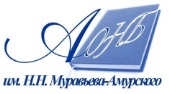 Государственное бюджетное учреждение культуры«Амурская областная научная библиотека имени Н.Н. Муравьева-Амурского